Инструкция по выполнению заданий по учебной дисциплине «ЛИТЕРАТУРА»                          Четверг 05.11.202021 группа ОПОП «Автомеханик» ( 6 часов)  Для выполнения задания вы должны зайти в систему дистанционного обучения (СДО)  Артинского агропромышленного техникума.  (ПУТЬ/ http://aat-arti.ru/   главная страница, вкладка , ввести логин и пароль, далее вкладка «Мои курсы», курс  «Русская литература  20 в.)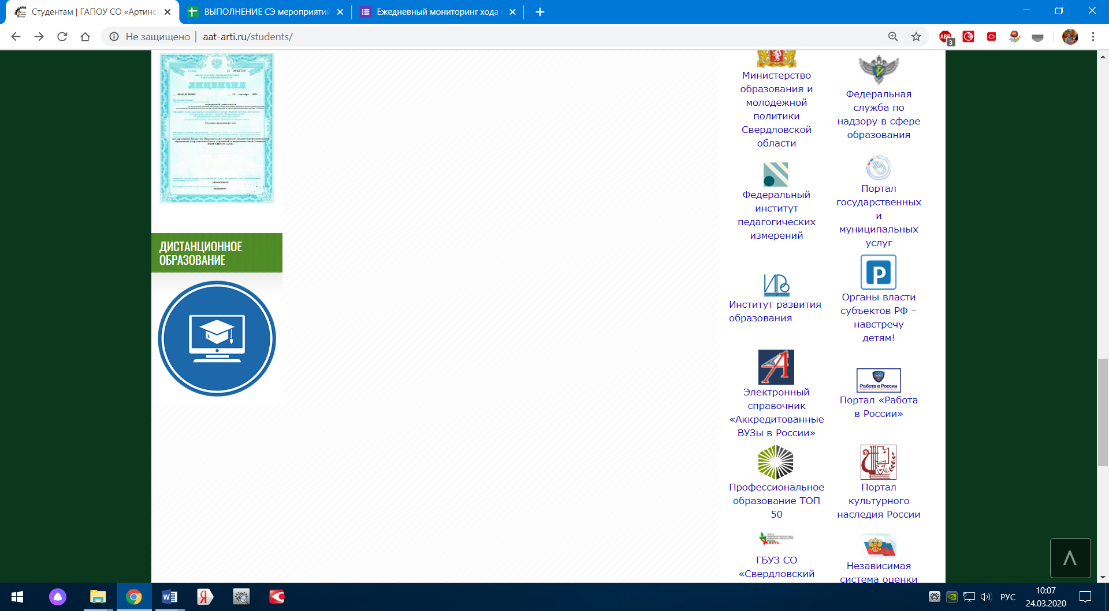 Задания в СДО:Прочитать повесть А. Куприна «Гранатовый браслет»Куприн. Задание 1. (на оценку)Познакомиться с биографией А.М. Горького.Тема 5.6. Максим Горький. (познакомиться с информационным ресурсом)Тест по биографии М. Горького (на оценку)Прочитать рассказы М. Горького «Старуха Изергиль», «Челкаш», «Макар Чудра»Задание 27. Таблица ранних рассказов М. Горького. (на оценку)Уважаемые студенты! За выполнение заданий на четверг 05.11.2020 вы должны получить 3 оценки, если до четверга 12.11.2020г.  не будут выполнены все задания, в журнал будут выставлены неудовлетворительные оценки.